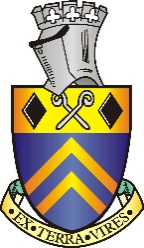 Alfreton Town CouncilMINUTES OF THE FULL COUNCIL MEETING HELD ON TUESDAY  25th OCTOBER 2022 AT 06:30PM IN ROOM 1Present:Town Mayor: Councillor J WalkerCouncillors: M Bennett, H Jowett-Frost, M Kerry, S Marshall-Clarke, A Richardson, D TaylorStaff: V JohnstoneORDER OF BUSINESS132/22 To receive apologies for absence RESOLVEDApologies with reason were received and approved from Councillors;G Dolman, J Gdula, C O’Brien, S Walker & K Wood133/22 To receive any declarations of interest from MembersRESOLVEDDeclarations of interests were received from Councillors;S Marshall-Clarke	Item 148/22 Planning - To leave the meeting  134/22 Recording and Filming of Council and Committee MeetingsRESOLVEDa. For the purposes of minute taking the Assistant Clerk will record the meeting audially and delete the files once the draft minutes have been produced.135/22 Public ParticipationThere were 4 members of the public present, two to ask questions and two to present for a grant application There were 2 police officers presentA resident of Lincoln Street raised the issue of “boy racers”, delivery lorries & noise from the premises causing significant nuisance in the adjacent Tesco car park RESOLVEDa. The resident will provide the council with a list of dates and times of incidentsb. On behalf of the resident, Officers will raise these issues with both Sally Price, Head of Communities, Amber Valley Borough Council & Planning Enforcement, Amber Valley Borough Councilc. Officers are instructed to write to the Improvement & Scrutiny Committee at Amber Valley Borough Council for this issue to be raised at the annual Crime & Disorder meeting. d. Councillor Marshall-Clarke will also raise these issues with Sally Price, Head of Communities, Planning Enforcement and the Improvement & Scrutiny Committee, Amber Valley Borough Council in his role as a Borough Councillor. At this point item 142/22 d. was heard. 3 members of the public then left the meeting.One member of the public and two Police Officers entered the meeting.The resident raised issues with anti-social behaviour at Firs Gardens sheltered accommodation, he specifically asked who allocated the housing in this area. The Council responded that accommodation in this area is allocated by Futures Housing Group.At this point item 137/22 To hear from a representative of Derbyshire Police should one be available was heard The police attended the meeting and explained they are aware that there are ongoing issues with antisocial behaviour in this area, residents have been asked to complete questionnaires but that the response rate has been low.Monthly esins meetings are held between the Police, Amber Valley Borough Council and Futures Housing Group to discuss anti-social behaviour, this issue has been raised at this forum.The meeting then raised issues with parking on Limes Avenue, in particular a complaint from a resident who repeatedly has their driveway blocked.The meeting heard that the new Police Station in Alfreton is due to open on 24th November.  RESOLVEDa. The council write to Lindsey Williams, Chief Executive of Futures House Group on behalf of the resident and ask her to attend a future meeting of the council to discuss their lettings and security criteria and the anti-social behaviourb. PCSO Wragg will update the council following the esins meeting on 27th October 2022c. When available, Officers will share the crime statistics for Alfreton & surroundings areas d. Officers will report the parking issues on Limes Avenue to the Borough Council, County Council and ask the resident to continue to log the issue with the policeAt this point one member of the public and two police officers left the meeting.136/22 To consider any items which should be taken in exclusion of the press and publicThere were no items for exclusion138/22 To read and consider the Minutes of the Meeting of Alfreton Town Council held on Tuesday 27th September 2022 copies have been circulated to each Member with the summons to attend the meeting; the Minutes may be taken as read. The minutes were read    139/22 After consideration to approve the signature of the Meeting Minutes of Tuesday 27th September 2022 by the person presiding as a correct recordRESOLVEDThat the minutes were approve with the following amendment;Item 131/22 Planning Committee – Councillor M Bennett removed from the Planning Committee, a replacement member will be considered at the November meeting. 140/22 To dispose of business, if any, remaining from the last meetingThere is none141/22 To receive and consider reports and minutes of committees and working groupsEvents Committee 26th September 2022 to be approved as followsRESOLVEDThe recommendation were approvedThat the Christmas Event scope is notedThat the expenditure for the road closure is allocated to the Environment budgetRegeneration Committee on 26th September 2022 to be approved as followsRESOLVEDi. That the Art Trail briefing is notedii. That the accrual figure from 2021/22 of £4,000 is vired from balances to this year’s budget Staffing Review working party 19th October 2022 RESOLVEDi. That the quote is accepted from ALCC at a cost of £1312.50 from the budget: Employment Costs £90,000.00 noting that this is expected to be over budget for 22/23 by approximately £6,000.00ii. That Councillors Mary Kerry and Steve Marshall-Clarke are nominated as the two selected members for interviewd. Christmas Lights Portfolio 10th October 2022i. That the recommendations are approvedii. That the accrual figure from 2021/22 of £2,965.00 is vired from balances to this years budget 142/22 To receive and consider additional agenda items in the order in which they have been notified.To receive a report on the upgrade to CCTVRESOLVEDThat the council fund the balance of £1,990.00 for quotation 1 to implement the more comprehensive CCTV systemThat the cost is allocated to a budget at the November meeting following a review of all budgetsTo receive a report on the Printer contract and alternative provisionsRESOLVEDa. That the quotation is accepted from Supplier 1  b. That the cost is allocated to the Administration BudgetTo note that no applications were received for the Casual VacancyRESOLVEDThe information was notedTo consider a grant application from South Normanton and Area Foodbank for £2,583.00 RESOLVEDFollowing the presentation by representatives of South Normanton Area foodbank the grant application is approvedTo receive a report on tree works at Alfreton HouseRESOLVED1. That the expenditure of £575.00 for the tree survey is ratified and approved from the Alfreton House & Properties budget2. That the removal of the two trees identified in the tree survey is approved at a cost of £420.00 the from the Alfreton House & Properties budget3. In consultation with the Lead Member of properties, appropriate replacement trees are selected and planted To consider a response to the Amber Valley Borough Council – Consultation on a Public Space Protection Order (Control of Dogs)RESOLVEDThat the Town Council support the proposal to declare a Public Spaces Protection order (PSPO) across Amber Valley to introduce the following restrictions:Prohibition 1 - a person in charge of a dog to pick up and remove dog fouling within public areas in the borough.Prohibition 2 - a person in charge of a dog, if challenged by an authorised officer, must have the means on them to pick up dog waste (i.e. a dog waste bag).Prohibition 3 - dogs within specified cemeteries must be kept on a lead.Prohibition 4 - dogs are not allowed to be taken into or be permitted to enter or remain in specified children’s play areas143/22 To ratify the signing of orders for paymentTo receive and approve payments for August 2022 and September 2022RESOLVEDThat the payments are ratified and approvedTo approve the bank reconciliation for August and September 2022RESOLVEDThat the bank reconciliation is approved144/22 To receive reports from Members who may have attended Outside Bodies meetingsThere were none145/22 To note correspondence received	Correspondence was noted146/22 To consider 4 topics for communication	RESOLVEDGrant to South Normanton and Area FoodbankTown Council Litter PickUpdated policiesTesco issues 147/22 To review and approve the following policies:RESOLVEDThe following polices were approvedDignity at work policyCode of ConductFinancial RegulationsCouncillor S Marshall-Clarke left the meeting 148/22 To consider Planning Applications – 4 applications have been received since the last meeting:RESOLVEDDate of next meeting: 15th November 2022AVA/2022/0641STAR KEBAB HOUSE, 114 High Street, Alfreton, Derbyshire, DE55 7HH,Ground floor layout, external extract position (rear) aircon unit position (rear) – No comments madeAVA/2022/0817  Land North Of Alfreton (South Of B6025), Meadow Lane, Alfreton, Derbyshire, Non material amendment to AVA/2021/0313 to uplift the capacity from 19.657MWp to 20.012MWp due to changes in technology used: 105KTL to 185KTL inverters and 535W Modules to 545W Modules – No comments madeAVA/2022/08677 Tavistock Square, Alfreton, Derbyshire, DE55 7FE,Non material amendment to AVA/2022/0654 for the addition of roof lights – No comments madeAVA/2022/0800The Kitchen And Bathroom Company Mansfield Road Alfreton Derbyshire DE55 7JQReserved matters submission for the erection of 9 dwellings – Previous comments made on this application are reiterated 